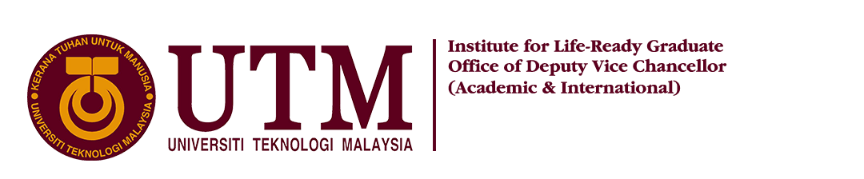 BELANJAWANPROGRAM	:ANJURAN	:TARIKH	:PENDAPATAN PERBELANJAANBILPERKARARM1.Peruntukan UTM iLeaGue2.Peruntukan / Sumbangan / Tajaan pihak luar3.Lain-lain peruntukan – UTM / Fakulti JUMLAH PENDAPATAN KESELURUHANJUMLAH PENDAPATAN KESELURUHANBILPerkaraLampiranJumlah (RM)Jumlah (RM)1.Pengangkutan Lampiran 12.Perhubungan / KomunikasiLampiran 23.Bayaran PenceramahLampiran 34.Cenderamata programLampiran 45.Aktiviti Lampiran 5Jumlah PerbelanjaanJumlah PerbelanjaanJumlah PerbelanjaanJumlah PerbelanjaanLebihan Pendapatan (untung)Lebihan Pendapatan (untung)Lebihan Pendapatan (untung)Lebihan Pendapatan (untung)Kurangan Pendapatan (Rugi)Kurangan Pendapatan (Rugi)Kurangan Pendapatan (Rugi)Kurangan Pendapatan (Rugi)Disediakan oleh,Disemak dan disokong oleh,Tandatangan : ……………………………...Tandatangan : ……………………………...Nama : ……………………………..............Nama* : …………………………................ Jawatan : Bendahari ProgramNo. Pekerja : ……………………………….Jawatan : Bendahari ProgramJawatan : Penolong Pensyarah / Pensyarah* Penerima Pendahuluan / Bayaran Balik Wang